ПОЯСНИТЕЛЬНАЯ ЗАПИСКАК проекту решения Думы Гайнского муниципального округаНаименование проекта решенияПроект генерального плана Гайнского муниципального округа Пермского края (далее по тексту также Проект) разработан в соответствии с муниципальным контрактом № 01566000201200000010010 от 23.12.2020  г., заключенным между Администрацией Гайнского муниципального округа Пермского края и Приуральским филиалом АО «Ростехинвентаризация – Федеральное БТИ». Работы осуществлялись в соответствии с требованиями Градостроительного кодекса Российской Федерации, Федерального закона от 06.10.2003 N 131-ФЗ "Об общих принципах организации местного самоуправления в Российской Федерации" и других нормативных правовых актов федерального, регионального и муниципального уровней.В Проекте учтены положения схемы территориального планирования Российской Федерации, схемы территориального планирования Пермского края, программы социально-экономического развития федерального, краевого и муниципального уровней; ведомственные и статистические материалы.Основной целью настоящего Проекта является обеспечение устойчивого развития территории на основе материалов территориального планирования и функционального зонирования.Картографические материалы Проекта оформлены в соответствии с Приказом Министерства регионального развития Российской Федерации от 30.01.2019 N 19 «Об утверждении требований к описанию и отображению в документах территориального планирования объектов федерального значения, объектов регионального значения, объектов местного значения».В соответствии с Градостроительным кодексом Российской Федерации настоящим Генеральным планом утверждены взаимосогласованные части:положения о территориальном планировании;карты территориального планирования.В положениях о территориальном планировании утверждены:цели и задачи территориального планирования;положения, касающиеся изменения границ территорий и земель;положения, касающиеся видов, назначения и наименования, планируемых для размещения объектов капитального строительства местного значения и мероприятия по развитию систем транспортного, инженерно-технического и социального обслуживания населения;характеристики зон с особыми условиями использования территории;параметры функциональных зон и сведения о размещении в них объектов капитального строительства.На картах территориального планирования утверждены:функциональные зоны и параметры их планируемого развития;планируемое размещение тех объектов капитального строительства местного значения, для размещения которых статьей 49 Земельного кодекса Российской Федерации допускается резервирование земель и изъятие земельных участков для муниципальных нужд.В генеральном плане даны предложения по территориальному планированию Гайнского муниципального округа Пермского края, реализация которых относится к полномочиям органов публичной власти других уровней. При подготовке, а также после утверждения Генерального плана органы местного самоуправления могут адресовать федеральным органам исполнительной власти, государственным органам исполнительной власти субъектов Российской Федерации свои предложения.Генеральным планом Гайнского муниципального округа Пермского края устанавливаются границы функциональных зон и размещения планируемых объектов капитального строительства местного значения.Проект генерального Гайнского муниципального округа Гайнского муниципального района Пермского края разработан на следующие проектные периоды:исходный год – 2020-2021 г., I этап (первая очередь) – 2030 г.; II этап (расчетный срок) – 2040 г.Генеральный план является основополагающим документом для разработки Правил землепользования и застройки, проектов планировки, осуществления перспективных и первоочередных программ развития коммунальной инфраструктуры, схем развития транспортной, социальной инфраструктур, а также развития жилых, производственныхПРОЕКТ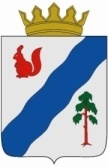 ДУМАГАЙНСКОГО МУНИЦИПАЛЬНОГО ОКРУГАПЕРМСКОГО КРАЯРЕШЕНИЕ«Об утверждении Генерального плана Гайнского муниципального округа Пермского края»На основании Градостроительного кодекса Российской Федерации, Федерального закона от 06.10.2003 № 131-ФЗ «Об общих принципах организации местного самоуправления в Российской Федерации», Устава Гайнского муниципального округа Пермского края Дума Гайнского муниципального округа Пермского края РЕШАЕТ:Утвердить Генеральный план Гайнского муниципального округа Пермского края.Опубликовать настоящее решение в газете «Нише Время» и на официальном сайте в информационно-телекоммуникационной сети «Интернет» (для сетевого издания) http://gainynv-news.ru.3. Настоящее решение вступает в силу после его официального опубликования в газете «Наше Время».4. Контроль за исполнением решения возложить на председателя Думы.«Об утверждении Генерального плана Гайнского муниципального округа Пермского края»  И.о.зам главы по строительству, ЖКХ               В.А. ЗакировДолжность руководителяструктурного подразделениятел. 2  1431подписьинициалы, фамилия___.___.2021№_________Председатель Думы Гайнского муниципального округа Пермского края«_____»__________  ________ г.И. А. КовалевГлава муниципального округа – глава администрации Гайнского муниципального округа  «_____»____________  ________ г Е. Г. Шалгинских